To:	Arkansas Superintendents, Athletic Directors and/or Insurance PurchasersFrom:	Tom Lenihan, President, Health Special Risk, Inc.Re:	HSR Student & Athlete Accident Insurance for 2014/15Your 2014/15 Health Special Risk, Inc. (HSR) Arkansas K-12 Student & Athlete Insurance Program information is enclosed in this CD for your review. We are very appreciative of your business and excited about our partnership with the trio of agents, Keith Cargile, Kent Holbert & Marion Turner and our insurance carriers for 2014/15. The partnership HSR and our agents and carriers will continue the tradition of delivering to you, our Arkansas school districts, only the very best student & athletic insurance programs. This partnership brings to you, your students and district a combination that is unmatched in Arkansas today:Enclosed for your use are:Claim Form – We have also included a PDF of the claim form with instructions on how to submit a claim online, via US Mail or via email.Instructions to use HSR technology tools:How to register to use “claim lookup”How to register for Loss Runs web portalHSR K12 Fast Track (http://www.hsri.com/K12FT HSR’s Online Flyer for Voluntary Student Insurance Enrollment. This flyer provides easy-to-understand instructions (in English & Spanish) and directions for enrolling online at www.K12StudentInsurance.com. The process is very simple. Each parent enrolling their student will receive a confirmation of coverage email and can view and download the plan benefits.Mail-in Enrollment Brochures. We have also included (in both English & Spanish) enrollment brochures for those students/parents who don’t have either access to the internet or do not have a credit or debit card for online enrollment. The parents can complete this enrollment form and mail it to HSR with a check or money order for payment. HSR & agent contact information. All the names, phone numbers and email address of all the individuals involved in your insurance program are attached.Our staff is ready and able to meet your needs. Please feel free to contact any of us at any time for assistance. We are here to serve you.Again, we thank you very much for your business and we look forward to the opportunity to again work with you and your district in 2014.Best regards,Tom LenihanHealth Special Risk, Inc.Thomas J. Lenihan III - President - Health Special Risk, Inc.HSR Plaza II, 4100 Medical Parkway, Carrollton, Texas 75007Direct: (972) 512-5700  - Cell: (972) 741-6507 -  tomlenihan@hsri.com - www.healthspecialrisk.com2014-15 Contact Information forArkansas K-12 Student & Athlete Insurance ProgramsYour Arkansas K12 Insurance AgentsKeith Cargile – (817) 275-6453 - kcargile@sbcglobal.netKent Holbert – (903) 886-6943 - kholbert@koyote.comMarion Turner – (903) 984-8048 - mmtt1940@live.com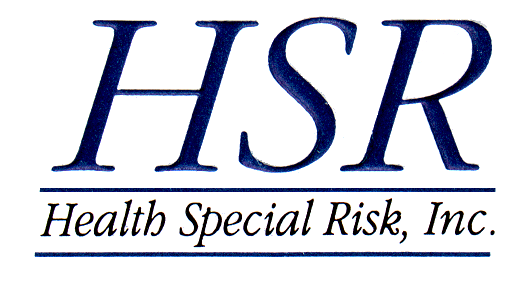 HSR K-12 INSURANCE TEAMSales & Policy Service – HSR Texas OfficeCassandra Talton, K-12 Program Team Leader, (972) 512-5660 - CassandraTalton@hsri.comTom Lenihan, President, (972) 512-5700 - (972) 741-6507 (cell) - tomlenihan@hsri.comClaims – HSR Texas OfficeToll Free HSR Customer Service Claims Center: 1-866-409-5734Open 8:00 AM – 6:00 PM dailyElectronic claim submission to:  k12claims@hsri.com  Via FAX (972) 512-5818Jamie Luper, Customer Service Manager, (972) 512-5741 – jamieluper@hsri.com Julie Daniel, Claims Manager, (972) 512-5713 – juliedaniel@hsri.com   Cathy Ray, Claims / Customer Service Director (972) 512-5710 – cathyray@hsri.com Health Special Risk, Inc.HSR Plaza II, 4100 Medical Parkway, Carrollton, Texas 75007880 Sibley Memorial Highway, Suite 101, Mendota Heights, MN 55118  www.healthspecialrisk.com